СОГЛАСОВАНОИнформационно-методический центрКировского района Санкт-Петербурга________________Е.Ю. Федотова«____» _______________ 2017 г.Администрация Кировского района Санкт-Петербурга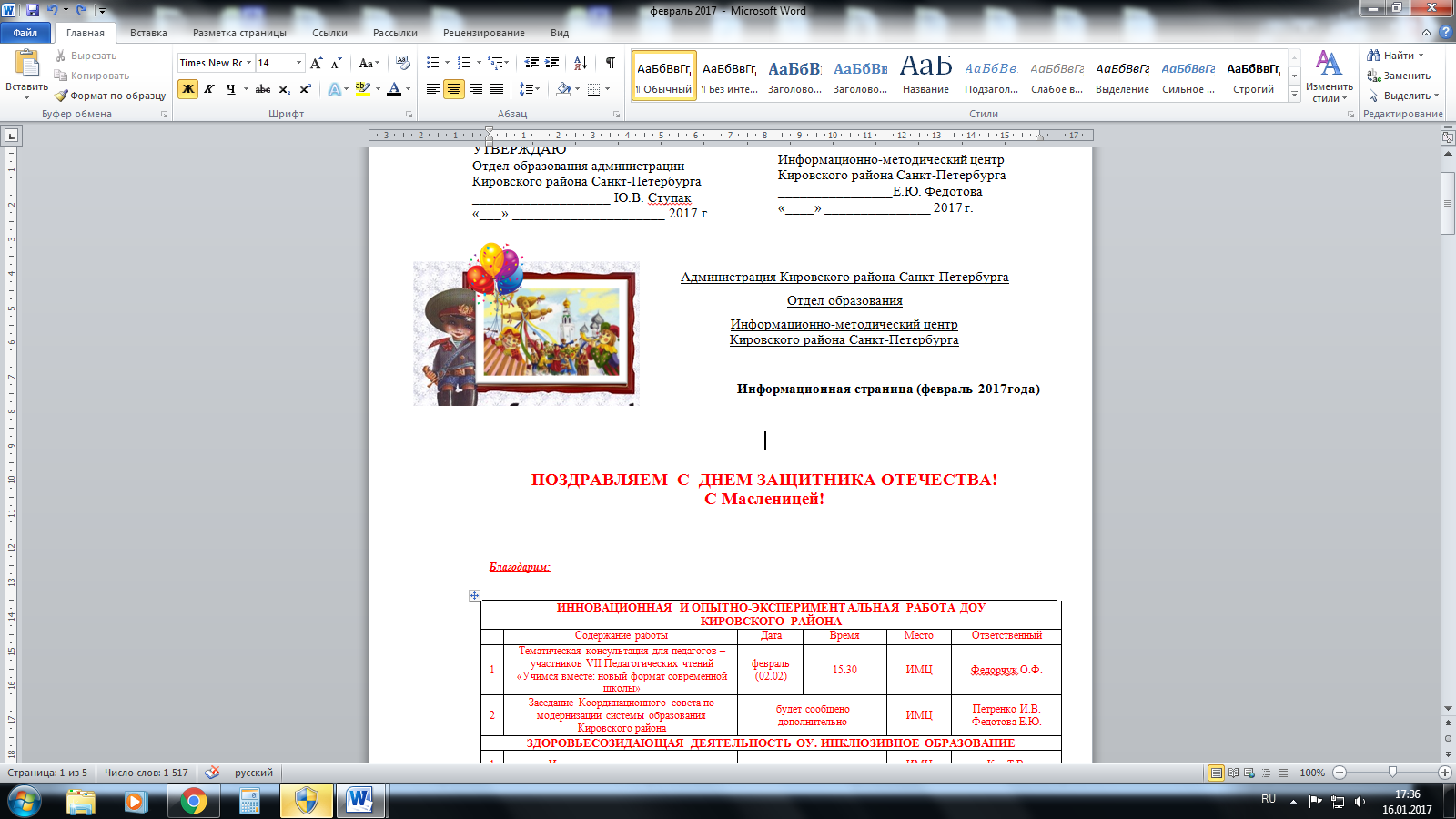 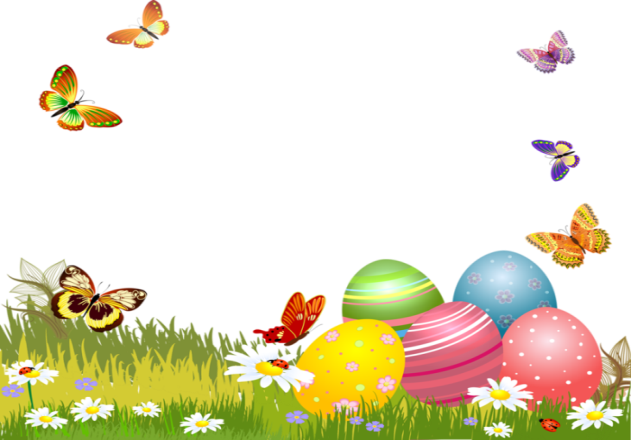 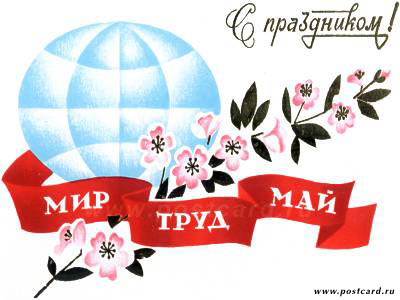 Отдел образованияИнформационно-методический центрКировского района Санкт-ПетербургаИнформационная страница (февраль 2017 года)ПОЗДРАВЛЯЕМ  С  ДНЕМ ЗАЩИТНИКА ОТЕЧЕСТВА!С наступающей  Масленицей!Ох, и радостное время –Эта блинная неделя!Время стряпать, выпекатьИ на чай всех приглашать.Есть возможность примиритьсяИ друг с другом согласиться.В доме будет пусть тепло,А в душе – всегда светло!Информируем:О проведении 16.02 в 14.00 на базе ОУ 264 (ул. Маршала Казакова, 3/2) VII Педагогических чтений работников образовательных учреждений Санкт-Петербурга «Учимся вместе: новый формат современной школы»Благодарим:Администрацию ДОУ 59 (заведующий Князева И.П., заместитель заведующего Ляху Т.А.) за  организацию проведения третьего этапа Конкурса педагогических достижений номинация «Всё начинается с детства», подноминация  «Музыкальный руководитель»;Старшего воспитателя ДОУ 16 Булатову И.Н. за участие в городском учебно-методическом объединении методистов по дошкольному образованию «Психолого-педагогическая поддержка социализации и индивидуализации развития ребенка в ДОУ в условиях реализации ФГОС».УТВЕРЖДАЮОтдел образования администрацииКировского района Санкт-Петербурга___________________ Ю.В. Ступак«___» _____________________ 2017 г.ИННОВАЦИОННАЯ И ОПЫТНО-ЭКСПЕРИМЕНТАЛЬНАЯ РАБОТА ДОУКИРОВСКОГО РАЙОНАИННОВАЦИОННАЯ И ОПЫТНО-ЭКСПЕРИМЕНТАЛЬНАЯ РАБОТА ДОУКИРОВСКОГО РАЙОНАИННОВАЦИОННАЯ И ОПЫТНО-ЭКСПЕРИМЕНТАЛЬНАЯ РАБОТА ДОУКИРОВСКОГО РАЙОНАИННОВАЦИОННАЯ И ОПЫТНО-ЭКСПЕРИМЕНТАЛЬНАЯ РАБОТА ДОУКИРОВСКОГО РАЙОНАИННОВАЦИОННАЯ И ОПЫТНО-ЭКСПЕРИМЕНТАЛЬНАЯ РАБОТА ДОУКИРОВСКОГО РАЙОНАИННОВАЦИОННАЯ И ОПЫТНО-ЭКСПЕРИМЕНТАЛЬНАЯ РАБОТА ДОУКИРОВСКОГО РАЙОНАИННОВАЦИОННАЯ И ОПЫТНО-ЭКСПЕРИМЕНТАЛЬНАЯ РАБОТА ДОУКИРОВСКОГО РАЙОНАИННОВАЦИОННАЯ И ОПЫТНО-ЭКСПЕРИМЕНТАЛЬНАЯ РАБОТА ДОУКИРОВСКОГО РАЙОНАИННОВАЦИОННАЯ И ОПЫТНО-ЭКСПЕРИМЕНТАЛЬНАЯ РАБОТА ДОУКИРОВСКОГО РАЙОНАИННОВАЦИОННАЯ И ОПЫТНО-ЭКСПЕРИМЕНТАЛЬНАЯ РАБОТА ДОУКИРОВСКОГО РАЙОНАИННОВАЦИОННАЯ И ОПЫТНО-ЭКСПЕРИМЕНТАЛЬНАЯ РАБОТА ДОУКИРОВСКОГО РАЙОНАИННОВАЦИОННАЯ И ОПЫТНО-ЭКСПЕРИМЕНТАЛЬНАЯ РАБОТА ДОУКИРОВСКОГО РАЙОНАИННОВАЦИОННАЯ И ОПЫТНО-ЭКСПЕРИМЕНТАЛЬНАЯ РАБОТА ДОУКИРОВСКОГО РАЙОНАИННОВАЦИОННАЯ И ОПЫТНО-ЭКСПЕРИМЕНТАЛЬНАЯ РАБОТА ДОУКИРОВСКОГО РАЙОНАИННОВАЦИОННАЯ И ОПЫТНО-ЭКСПЕРИМЕНТАЛЬНАЯ РАБОТА ДОУКИРОВСКОГО РАЙОНАИННОВАЦИОННАЯ И ОПЫТНО-ЭКСПЕРИМЕНТАЛЬНАЯ РАБОТА ДОУКИРОВСКОГО РАЙОНАИННОВАЦИОННАЯ И ОПЫТНО-ЭКСПЕРИМЕНТАЛЬНАЯ РАБОТА ДОУКИРОВСКОГО РАЙОНАСодержание работыДатаДатаДатаДатаВремяВремяВремяВремяМестоМестоМестоМестоМестоМестоОтветственный1Тематическая консультация для педагогов – участников VII Педагогических чтений «Учимся вместе: новый формат современной школы»02.0202.0202.0202.0215.3015.3015.3015.30ИМЦИМЦИМЦИМЦИМЦИМЦФедорчук О.Ф.Федотова Е.Ю.2VII Педагогические чтения работников образовательных учреждений Санкт-Петербурга «Учимся вместе: новый формат современной школы»16.0216.0216.0216.0214.0014.0014.0014.00ОУ 264ОУ 264ОУ 264ОУ 264ОУ 264ОУ 264Федотова Е.Ю.Федорчук О.Ф.3Заседание Координационного совета по модернизации системы образования Кировского районабудет сообщено дополнительнобудет сообщено дополнительнобудет сообщено дополнительнобудет сообщено дополнительнобудет сообщено дополнительнобудет сообщено дополнительнобудет сообщено дополнительнобудет сообщено дополнительноИМЦИМЦИМЦИМЦИМЦИМЦПетренко И.В.Федотова Е.Ю.4Индивидуальные консультации по вопросам реализации в ОУ инновационной деятельностипо согласованиюпо согласованиюпо согласованиюпо согласованиюпо согласованиюпо согласованиюпо согласованиюпо согласованиюИМЦИМЦИМЦИМЦИМЦИМЦВанина Э.В.Федорчук О.Ф.ЗДОРОВЬЕСОЗИДАЮЩАЯ ДЕЯТЕЛЬНОСТЬ ОУ. ИНКЛЮЗИВНОЕ ОБРАЗОВАНИЕЗДОРОВЬЕСОЗИДАЮЩАЯ ДЕЯТЕЛЬНОСТЬ ОУ. ИНКЛЮЗИВНОЕ ОБРАЗОВАНИЕЗДОРОВЬЕСОЗИДАЮЩАЯ ДЕЯТЕЛЬНОСТЬ ОУ. ИНКЛЮЗИВНОЕ ОБРАЗОВАНИЕЗДОРОВЬЕСОЗИДАЮЩАЯ ДЕЯТЕЛЬНОСТЬ ОУ. ИНКЛЮЗИВНОЕ ОБРАЗОВАНИЕЗДОРОВЬЕСОЗИДАЮЩАЯ ДЕЯТЕЛЬНОСТЬ ОУ. ИНКЛЮЗИВНОЕ ОБРАЗОВАНИЕЗДОРОВЬЕСОЗИДАЮЩАЯ ДЕЯТЕЛЬНОСТЬ ОУ. ИНКЛЮЗИВНОЕ ОБРАЗОВАНИЕЗДОРОВЬЕСОЗИДАЮЩАЯ ДЕЯТЕЛЬНОСТЬ ОУ. ИНКЛЮЗИВНОЕ ОБРАЗОВАНИЕЗДОРОВЬЕСОЗИДАЮЩАЯ ДЕЯТЕЛЬНОСТЬ ОУ. ИНКЛЮЗИВНОЕ ОБРАЗОВАНИЕЗДОРОВЬЕСОЗИДАЮЩАЯ ДЕЯТЕЛЬНОСТЬ ОУ. ИНКЛЮЗИВНОЕ ОБРАЗОВАНИЕЗДОРОВЬЕСОЗИДАЮЩАЯ ДЕЯТЕЛЬНОСТЬ ОУ. ИНКЛЮЗИВНОЕ ОБРАЗОВАНИЕЗДОРОВЬЕСОЗИДАЮЩАЯ ДЕЯТЕЛЬНОСТЬ ОУ. ИНКЛЮЗИВНОЕ ОБРАЗОВАНИЕЗДОРОВЬЕСОЗИДАЮЩАЯ ДЕЯТЕЛЬНОСТЬ ОУ. ИНКЛЮЗИВНОЕ ОБРАЗОВАНИЕЗДОРОВЬЕСОЗИДАЮЩАЯ ДЕЯТЕЛЬНОСТЬ ОУ. ИНКЛЮЗИВНОЕ ОБРАЗОВАНИЕЗДОРОВЬЕСОЗИДАЮЩАЯ ДЕЯТЕЛЬНОСТЬ ОУ. ИНКЛЮЗИВНОЕ ОБРАЗОВАНИЕЗДОРОВЬЕСОЗИДАЮЩАЯ ДЕЯТЕЛЬНОСТЬ ОУ. ИНКЛЮЗИВНОЕ ОБРАЗОВАНИЕЗДОРОВЬЕСОЗИДАЮЩАЯ ДЕЯТЕЛЬНОСТЬ ОУ. ИНКЛЮЗИВНОЕ ОБРАЗОВАНИЕЗДОРОВЬЕСОЗИДАЮЩАЯ ДЕЯТЕЛЬНОСТЬ ОУ. ИНКЛЮЗИВНОЕ ОБРАЗОВАНИЕ1Индивидуальные консультациипо согласованиюпо согласованиюпо согласованиюпо согласованиюпо согласованиюпо согласованиюпо согласованиюпо согласованиюИМЦИМЦИМЦИМЦИМЦКот Т.В.Кот Т.В.2Прием заявок и методических материалов на конкурс методических разработок «Семья и детский сад - территория здоровья»01.02 – 28.02по согласованию01.02 – 28.02по согласованию01.02 – 28.02по согласованию01.02 – 28.02по согласованию01.02 – 28.02по согласованию01.02 – 28.02по согласованию01.02 – 28.02по согласованию01.02 – 28.02по согласованиюИМЦИМЦИМЦИМЦИМЦКот Т.В.Смолякова М.Г.Кот Т.В.Смолякова М.Г.Модернизация экономических отношений в системе образования. Повышение эффективности управления и оптимизация взаимодействия образовательных учрежденийМодернизация экономических отношений в системе образования. Повышение эффективности управления и оптимизация взаимодействия образовательных учрежденийМодернизация экономических отношений в системе образования. Повышение эффективности управления и оптимизация взаимодействия образовательных учрежденийМодернизация экономических отношений в системе образования. Повышение эффективности управления и оптимизация взаимодействия образовательных учрежденийМодернизация экономических отношений в системе образования. Повышение эффективности управления и оптимизация взаимодействия образовательных учрежденийМодернизация экономических отношений в системе образования. Повышение эффективности управления и оптимизация взаимодействия образовательных учрежденийМодернизация экономических отношений в системе образования. Повышение эффективности управления и оптимизация взаимодействия образовательных учрежденийМодернизация экономических отношений в системе образования. Повышение эффективности управления и оптимизация взаимодействия образовательных учрежденийМодернизация экономических отношений в системе образования. Повышение эффективности управления и оптимизация взаимодействия образовательных учрежденийМодернизация экономических отношений в системе образования. Повышение эффективности управления и оптимизация взаимодействия образовательных учрежденийМодернизация экономических отношений в системе образования. Повышение эффективности управления и оптимизация взаимодействия образовательных учрежденийМодернизация экономических отношений в системе образования. Повышение эффективности управления и оптимизация взаимодействия образовательных учрежденийМодернизация экономических отношений в системе образования. Повышение эффективности управления и оптимизация взаимодействия образовательных учрежденийМодернизация экономических отношений в системе образования. Повышение эффективности управления и оптимизация взаимодействия образовательных учрежденийМодернизация экономических отношений в системе образования. Повышение эффективности управления и оптимизация взаимодействия образовательных учрежденийМодернизация экономических отношений в системе образования. Повышение эффективности управления и оптимизация взаимодействия образовательных учрежденийМодернизация экономических отношений в системе образования. Повышение эффективности управления и оптимизация взаимодействия образовательных учрежденийПлан совместной работы  ОО, ИМЦ и ДОУПлан совместной работы  ОО, ИМЦ и ДОУПлан совместной работы  ОО, ИМЦ и ДОУПлан совместной работы  ОО, ИМЦ и ДОУПлан совместной работы  ОО, ИМЦ и ДОУПлан совместной работы  ОО, ИМЦ и ДОУПлан совместной работы  ОО, ИМЦ и ДОУПлан совместной работы  ОО, ИМЦ и ДОУПлан совместной работы  ОО, ИМЦ и ДОУПлан совместной работы  ОО, ИМЦ и ДОУПлан совместной работы  ОО, ИМЦ и ДОУПлан совместной работы  ОО, ИМЦ и ДОУПлан совместной работы  ОО, ИМЦ и ДОУПлан совместной работы  ОО, ИМЦ и ДОУПлан совместной работы  ОО, ИМЦ и ДОУПлан совместной работы  ОО, ИМЦ и ДОУПлан совместной работы  ОО, ИМЦ и ДОУСодержание работыДатаДатаВремяВремяВремяВремяВремяВремяМестоМестоМестоМестоМестоОтветственныйОтветственныйУправлениеУправлениеУправлениеУправлениеУправлениеУправлениеУправлениеУправлениеУправлениеУправлениеУправлениеУправлениеУправлениеУправлениеУправлениеУправлениеУправление1Работа с обращениями гражданпо предварительной записипо предварительной записипо предварительной записипо предварительной записипо предварительной записипо предварительной записипо предварительной записипо предварительной записиООООООООООПрокудина М.Г.Казанцева Ю.Г.Коледа С.Э.Прокудина М.Г.Казанцева Ю.Г.Коледа С.Э.2Прием документов на осуществление мер социальной поддержки молодых специалистов и подготовка распоряжения администрации Кировского района Санкт-Петербурга о выплатах молодым специалистам01.02 – 03.02 – прием документов  по согласованию01.02 – 03.02 – прием документов  по согласованию01.02 – 03.02 – прием документов  по согласованию01.02 – 03.02 – прием документов  по согласованию01.02 – 03.02 – прием документов  по согласованию01.02 – 03.02 – прием документов  по согласованию01.02 – 03.02 – прием документов  по согласованию01.02 – 03.02 – прием документов  по согласованиюООООООООООКазанцева Ю.Г.Казанцева Ю.Г.2Прием документов на осуществление мер социальной поддержки молодых специалистов и подготовка распоряжения администрации Кировского района Санкт-Петербурга о выплатах молодым специалистамв течение месяцав течение месяцав течение месяцав течение месяцав течение месяцав течение месяцав течение месяцав течение месяцаООООООООООКазанцева Ю.Г.Казанцева Ю.Г.3Проверка деятельности ОУ по оказанию платных образовательных услугв течение месяцапо согласованиюв течение месяцапо согласованиюв течение месяцапо согласованиюв течение месяцапо согласованиюв течение месяцапо согласованиюв течение месяцапо согласованиюв течение месяцапо согласованиюв течение месяцапо согласованиюООООООООООКазанцева Ю.Г.Казанцева Ю.Г.4Подготовка кадровой информации для собеседования в Комитете по образованию СПб по сети образовательных учрежденийдо 10.02до 10.02до 10.02до 10.02до 10.02до 10.02до 10.02до 10.02ООООООООООКазанцева Ю.Г.Казанцева Ю.Г.5VII Педагогические чтения работников образовательных учреждений Санкт-Петербурга «Учимся вместе: новый формат современной школы»16.0216.0214.0014.0014.0014.0014.0014.00ОУ 264ОУ 264ОУ 264ОУ 264ОУ 264Коледа С.Э.Федорчук О.Ф.Федотова Е.Ю.Коледа С.Э.Федорчук О.Ф.Федотова Е.Ю.6Конкурс педагогических достижений Санкт-Петербурга в 2017 годупо графику Комитета по образованиюпо графику Комитета по образованиюпо графику Комитета по образованиюпо графику Комитета по образованиюпо графику Комитета по образованиюпо графику Комитета по образованиюпо графику Комитета по образованиюпо графику Комитета по образованиюпо графику Комитета по образованиюпо графику Комитета по образованиюпо графику Комитета по образованиюпо графику Комитета по образованиюпо графику Комитета по образованиюКазанцева Ю.Г.Серебрякова И.В.Казанцева Ю.Г.Серебрякова И.В.7Антикоррупционная деятельностьУчастие в заседании комиссий по противодействию коррупции в ОУпо графикупо графикупо графикупо графикупо графикупо графикупо графикупо графикуДОУ 11, 12, 18, 25, 26, 47, 52, 55, 56, 61, 62, 65, 71, 73, 196, 409ДОУ 11, 12, 18, 25, 26, 47, 52, 55, 56, 61, 62, 65, 71, 73, 196, 409ДОУ 11, 12, 18, 25, 26, 47, 52, 55, 56, 61, 62, 65, 71, 73, 196, 409ДОУ 11, 12, 18, 25, 26, 47, 52, 55, 56, 61, 62, 65, 71, 73, 196, 409ДОУ 11, 12, 18, 25, 26, 47, 52, 55, 56, 61, 62, 65, 71, 73, 196, 409Казанцева Ю.Г.Казанцева Ю.Г.Аналитическая работаАналитическая работаАналитическая работаАналитическая работаАналитическая работаАналитическая работаАналитическая работаАналитическая работаАналитическая работаАналитическая работаАналитическая работаАналитическая работаАналитическая работаАналитическая работаАналитическая работаАналитическая работаАналитическая работа1Мониторинг фактических значений ключевых показателей среднемесячной заработной платы педагогических работников (выполнение майских Указов Президента РФ)до 10.02до 10.02до 10.02до 10.02до 10.02до 10.02до 10.02до 10.02ООООООООООКазанцева Ю.Г.Казанцева Ю.Г.2Сбор информации по показателям антикоррупционного мониторингав течение месяцав течение месяцав течение месяцав течение месяцав течение месяцав течение месяцав течение месяцав течение месяцаООООООООООКазанцева Ю.Г.Казанцева Ю.Г.КонтрольКонтрольКонтрольКонтрольКонтрольКонтрольКонтрольКонтрольКонтрольКонтрольКонтрольКонтрольКонтрольКонтрольКонтрольКонтрольКонтроль1Мониторинг по антикоррупционной деятельностив течение месяцав течение месяцав течение месяцав течение месяцав течение месяцав течение месяцав течение месяцав течение месяцаООООООООООКазанцева Ю.Г.Комлева И.С.Казанцева Ю.Г.Комлева И.С.2Проверка локальных актов, регламентирующих систему оплаты труда в ОУпо согласованиюпо согласованиюпо согласованиюпо согласованиюпо согласованиюпо согласованиюпо согласованиюпо согласованиюОУОУОУОУОУКазанцева Ю.Г.Казанцева Ю.Г.Совещания и семинары заведующих ДОУСовещания и семинары заведующих ДОУСовещания и семинары заведующих ДОУСовещания и семинары заведующих ДОУСовещания и семинары заведующих ДОУСовещания и семинары заведующих ДОУСовещания и семинары заведующих ДОУСовещания и семинары заведующих ДОУСовещания и семинары заведующих ДОУСовещания и семинары заведующих ДОУСовещания и семинары заведующих ДОУСовещания и семинары заведующих ДОУСовещания и семинары заведующих ДОУСовещания и семинары заведующих ДОУСовещания и семинары заведующих ДОУСовещания и семинары заведующих ДОУСовещания и семинары заведующих ДОУ1Информационное совещание заведующих ДОУбудет сообщено дополнительнобудет сообщено дополнительнобудет сообщено дополнительнобудет сообщено дополнительнобудет сообщено дополнительнобудет сообщено дополнительнобудет сообщено дополнительнобудет сообщено дополнительноООпр. Стачек, 18ООпр. Стачек, 18ООпр. Стачек, 18ООпр. Стачек, 18ООпр. Стачек, 18Савинова Е.Н.Савинова Е.Н.Совещания и семинары старших воспитателей ДОУСовещания и семинары старших воспитателей ДОУСовещания и семинары старших воспитателей ДОУСовещания и семинары старших воспитателей ДОУСовещания и семинары старших воспитателей ДОУСовещания и семинары старших воспитателей ДОУСовещания и семинары старших воспитателей ДОУСовещания и семинары старших воспитателей ДОУСовещания и семинары старших воспитателей ДОУСовещания и семинары старших воспитателей ДОУСовещания и семинары старших воспитателей ДОУСовещания и семинары старших воспитателей ДОУСовещания и семинары старших воспитателей ДОУСовещания и семинары старших воспитателей ДОУСовещания и семинары старших воспитателей ДОУСовещания и семинары старших воспитателей ДОУСовещания и семинары старших воспитателей ДОУ1Совещание старших воспитателей«Повышение уровня компетентности педагогов в вопросах проектирования образовательной среды для детей с ОВЗ»09.0209.0210. 0010. 0010. 0010. 0010. 0010. 00ИМЦИМЦИМЦИМЦИМЦСмолякова М.Г.Цыркина Л.Ф.Мусатова Т.В.Смолякова М.Г.Цыркина Л.Ф.Мусатова Т.В.2Заседание творческой группы по здоровьесбережению09.0209.0214.0014.0014.0014.0014.0014.00ИМЦИМЦИМЦИМЦИМЦСмолякова М.Г.Смолякова М.Г.4Заседание руководителей творческих групп02.0202.0211.0011.0011.0011.0011.0011.00ИМЦИМЦИМЦИМЦИМЦКомлева И.С.Смолякова М.Г.Цыркина Л.Ф.Комлева И.С.Смолякова М.Г.Цыркина Л.Ф.5Тренинг для начинающих старших воспитателей « Организация развивающей предметно-пространственной среды в ДОУ»28.0228.0210.0010.0010.0010.0010.0010.00ДОУ 52ДОУ 52ДОУ 52ДОУ 52ДОУ 52Смолякова М.Г.Смолякова М.Г.6Заседание руководителей образовательных кластеров20.0220.0215.0015.0015.0015.0015.0015.00ИМЦИМЦИМЦИМЦИМЦСмолякова М.Г.Смолякова М.Г.Сопровождение информатизации образовательного процессаСопровождение информатизации образовательного процессаСопровождение информатизации образовательного процессаСопровождение информатизации образовательного процессаСопровождение информатизации образовательного процессаСопровождение информатизации образовательного процессаСопровождение информатизации образовательного процессаСопровождение информатизации образовательного процессаСопровождение информатизации образовательного процессаСопровождение информатизации образовательного процессаСопровождение информатизации образовательного процессаСопровождение информатизации образовательного процессаСопровождение информатизации образовательного процессаСопровождение информатизации образовательного процессаСопровождение информатизации образовательного процессаСопровождение информатизации образовательного процессаСопровождение информатизации образовательного процесса1Мастер-класс для воспитателей «Роль ИКТ в формировании информационной культуры педагога»17.0217.0210.0010.0010.0010.0010.0010.00ДОУ 14ДОУ 14ДОУ 14ДОУ 14ДОУ 14Верхоглядова А.Л.Верхоглядова А.Л.КонсультацииКонсультацииКонсультацииКонсультацииКонсультацииКонсультацииКонсультацииКонсультацииКонсультацииКонсультацииКонсультацииКонсультацииКонсультацииКонсультацииКонсультацииКонсультацииКонсультации1Консультации по вопросам регламентации деятельности учреждений образованияпонедельникпонедельник14.00-18.0014.00-18.0014.00-18.0014.00-18.0014.00-18.0014.00-18.00ООООООООСавинова Е.Н.Савинова Е.Н.Савинова Е.Н.2Индивидуальная консультация для старших воспитателей по вопросам воспитания и образования детей дошкольного возраставторникчетвергвторникчетверг14.00-17.0014.00-17.0014.00-17.0014.00-17.0014.00-17.0014.00-17.00ИМЦИМЦИМЦИМЦЦыркина Л.Ф.Цыркина Л.Ф.Цыркина Л.Ф.2Индивидуальная консультация для старших воспитателей по вопросам воспитания и образования детей дошкольного возрастасредапятницасредапятница11.00-13.0014.00-16.0011.00-13.0014.00-16.0011.00-13.0014.00-16.0011.00-13.0014.00-16.0011.00-13.0014.00-16.0011.00-13.0014.00-16.00ИМЦИМЦИМЦИМЦСмолякова М.Г.Смолякова М.Г.Смолякова М.Г.3Консультации для ответственных по БДД в ДОУ «Организация работы по пропаганде БДД»понедельникчетвергпонедельникчетверг14.00-18.0014.00-18.0014.00-18.0014.00-18.0014.00-18.0014.00-18.00ЦДЮТТЦДЮТТЦДЮТТЦДЮТТКузнецова С.И.Кузнецова С.И.Кузнецова С.И.Аттестация педагогических работниковАттестация педагогических работниковАттестация педагогических работниковАттестация педагогических работниковАттестация педагогических работниковАттестация педагогических работниковАттестация педагогических работниковАттестация педагогических работниковАттестация педагогических работниковАттестация педагогических работниковАттестация педагогических работниковАттестация педагогических работниковАттестация педагогических работниковАттестация педагогических работниковАттестация педагогических работниковАттестация педагогических работниковАттестация педагогических работников1Индивидуальные консультации по аттестации педагогических работниковвторникчетвергвторникчетверг11.00-17.0014.00-17.0011.00-17.0014.00-17.0011.00-17.0014.00-17.0011.00-17.0014.00-17.0011.00-17.0014.00-17.0011.00-17.0014.00-17.00ИМЦИМЦИМЦИМЦСохина А.Х.Сохина А.Х.Сохина А.Х.2Прием портфолио педагогов, подавших заявления на аттестациюсредасредапо графикупо графикупо графикупо графикупо графикупо графикуСПб АППОкаб. 426СПб АППОкаб. 426СПб АППОкаб. 426СПб АППОкаб. 426Сохина А.Х.Сохина А.Х.Сохина А.Х.3Исполнение действующего законодательства в области организации проведения аттестации педагогических работников ОУ (выездная проверка)по согласованиюпо согласованиюпо согласованиюпо согласованиюпо согласованиюпо согласованиюпо согласованиюпо согласованиюОУОУОУОУКазанцева Ю.Г.Сохина А.Х.Казанцева Ю.Г.Сохина А.Х.Казанцева Ю.Г.Сохина А.Х.4Тематическая консультация«Оформление портфолио педагога»13.0213.0211.00или15.0011.00или15.0011.00или15.0011.00или15.0011.00или15.0011.00или15.00ИМЦИМЦИМЦИМЦСохина А.Х.Сохина А.Х.Сохина А.Х.Комиссия по комплектованию ОУ Кировского района Санкт-Петербурга, реализующих основную образовательную программу дошкольного образованияКомиссия по комплектованию ОУ Кировского района Санкт-Петербурга, реализующих основную образовательную программу дошкольного образованияКомиссия по комплектованию ОУ Кировского района Санкт-Петербурга, реализующих основную образовательную программу дошкольного образованияКомиссия по комплектованию ОУ Кировского района Санкт-Петербурга, реализующих основную образовательную программу дошкольного образованияКомиссия по комплектованию ОУ Кировского района Санкт-Петербурга, реализующих основную образовательную программу дошкольного образованияКомиссия по комплектованию ОУ Кировского района Санкт-Петербурга, реализующих основную образовательную программу дошкольного образованияКомиссия по комплектованию ОУ Кировского района Санкт-Петербурга, реализующих основную образовательную программу дошкольного образованияКомиссия по комплектованию ОУ Кировского района Санкт-Петербурга, реализующих основную образовательную программу дошкольного образованияКомиссия по комплектованию ОУ Кировского района Санкт-Петербурга, реализующих основную образовательную программу дошкольного образованияКомиссия по комплектованию ОУ Кировского района Санкт-Петербурга, реализующих основную образовательную программу дошкольного образованияКомиссия по комплектованию ОУ Кировского района Санкт-Петербурга, реализующих основную образовательную программу дошкольного образованияКомиссия по комплектованию ОУ Кировского района Санкт-Петербурга, реализующих основную образовательную программу дошкольного образованияКомиссия по комплектованию ОУ Кировского района Санкт-Петербурга, реализующих основную образовательную программу дошкольного образованияКомиссия по комплектованию ОУ Кировского района Санкт-Петербурга, реализующих основную образовательную программу дошкольного образованияКомиссия по комплектованию ОУ Кировского района Санкт-Петербурга, реализующих основную образовательную программу дошкольного образованияКомиссия по комплектованию ОУ Кировского района Санкт-Петербурга, реализующих основную образовательную программу дошкольного образованияКомиссия по комплектованию ОУ Кировского района Санкт-Петербурга, реализующих основную образовательную программу дошкольного образования1Выдача направлений в дошкольные образовательные учреждениявторниквторник14.00-18.0014.00-18.0014.00-18.0014.00-18.0014.00-18.00ИМЦИМЦИМЦИМЦСавинова Е.Н.Савинова Е.Н.Савинова Е.Н.Савинова Е.Н.1Выдача направлений в дошкольные образовательные учреждениячетвергчетверг10.00-13.0010.00-13.0010.00-13.0010.00-13.0010.00-13.00ИМЦИМЦИМЦИМЦСавинова Е.Н.Савинова Е.Н.Савинова Е.Н.Савинова Е.Н.Переход к новому качеству содержания, форм и технологий образованияПереход к новому качеству содержания, форм и технологий образованияПереход к новому качеству содержания, форм и технологий образованияПереход к новому качеству содержания, форм и технологий образованияПереход к новому качеству содержания, форм и технологий образованияПереход к новому качеству содержания, форм и технологий образованияПереход к новому качеству содержания, форм и технологий образованияПереход к новому качеству содержания, форм и технологий образованияПереход к новому качеству содержания, форм и технологий образованияПереход к новому качеству содержания, форм и технологий образованияПереход к новому качеству содержания, форм и технологий образованияПереход к новому качеству содержания, форм и технологий образованияПереход к новому качеству содержания, форм и технологий образованияПереход к новому качеству содержания, форм и технологий образованияПереход к новому качеству содержания, форм и технологий образованияПереход к новому качеству содержания, форм и технологий образованияПереход к новому качеству содержания, форм и технологий образованияСодержание работыДатаДатаВремяВремяВремяВремяВремяМестоМестоМестоМестоОтветственныйОтветственныйОтветственныйОтветственныйМероприятия для педагоговМероприятия для педагоговМероприятия для педагоговМероприятия для педагоговМероприятия для педагоговМероприятия для педагоговМероприятия для педагоговМероприятия для педагоговМероприятия для педагоговМероприятия для педагоговМероприятия для педагоговМероприятия для педагоговМероприятия для педагоговМероприятия для педагоговМероприятия для педагоговМероприятия для педагоговМероприятия для педагоговТворческие группыТворческие группыТворческие группыТворческие группыТворческие группыТворческие группыТворческие группыТворческие группыТворческие группыТворческие группыТворческие группыТворческие группыТворческие группыТворческие группыТворческие группыТворческие группыТворческие группы№Название творческой группыДатаДатаВремяВремяВремяВремяВремяМестоМестоМестоМестоОтветственные:Цыркина Л.Ф. Смолякова М.Г.руководители творческих группОтветственные:Цыркина Л.Ф. Смолякова М.Г.руководители творческих группОтветственные:Цыркина Л.Ф. Смолякова М.Г.руководители творческих группОтветственные:Цыркина Л.Ф. Смолякова М.Г.руководители творческих групп1Заседание творческой группы для педагогов групп компенсирующей направленности «Специфика работы в группах для детей с тяжелыми нарушениями в развитии»Сенсомоторное развитие детей22.0222.0210.0010.0010.0010.0010.00ДОУ 55ДОУ 55ДОУ 55ДОУ 55Олешко Е.А.Цыркина Л.Ф.Олешко Е.А.Цыркина Л.Ф.Олешко Е.А.Цыркина Л.Ф.Олешко Е.А.Цыркина Л.Ф.2Заседание творческой группы «Здоровый дошкольник»Игровые упражнения, как средство ознакомления детей с видами спорта15.0215.0213.3013.3013.3013.3013.30ДОУ 33(Стачек, 192/2)ДОУ 33(Стачек, 192/2)ДОУ 33(Стачек, 192/2)ДОУ 33(Стачек, 192/2)Граненкова И.В.Цыркина Л.Ф.Граненкова И.В.Цыркина Л.Ф.Граненкова И.В.Цыркина Л.Ф.Граненкова И.В.Цыркина Л.Ф.3Заседание творческой группы«Математика – малышам в условиях реализации ФГОС»Сюжетно-ролевая игра в развитии творческого потенциала и математических компетенций детей старшего дошкольного возраста21.0221.0209.3009.3009.3009.3009.30ДОУ 37ДОУ 37ДОУ 37ДОУ 37Лагода Т.В.Цыркина Л.Ф.Рубинова Е.В.Лагода Т.В.Цыркина Л.Ф.Рубинова Е.В.Лагода Т.В.Цыркина Л.Ф.Рубинова Е.В.Лагода Т.В.Цыркина Л.Ф.Рубинова Е.В.4Заседание творческой группы              «Разноцветный мир»16.0216.0213.3013.3013.3013.3013.30ДОУ 17ДОУ 17ДОУ 17ДОУ 17Юрова Л.А.Смолякова М.Г.Юрова Л.А.Смолякова М.Г.Юрова Л.А.Смолякова М.Г.Юрова Л.А.Смолякова М.Г.5Заседание творческой группы «Музыкальное развитие дошкольников в соответствии с ФГОС ДО»Составление картотеки музыкально-дидактических игр для детей младшего дошкольного возраста16.0216.0213.0013.0013.0013.0013.00ДОУ 33(Дачный, 3/3)ДОУ 33(Дачный, 3/3)ДОУ 33(Дачный, 3/3)ДОУ 33(Дачный, 3/3)Бутрик Л.ВЦыркина Л.Ф.Бутрик Л.ВЦыркина Л.Ф.Бутрик Л.ВЦыркина Л.Ф.Бутрик Л.ВЦыркина Л.Ф.6Заседание творческой группы «Организация работы  с детьми раннего возраста в соответствии с ФГОС ДО»Информационные технологии в работе с родителями28.0228.0213.3013.3013.3013.3013.30ДОУ 28ДОУ 28ДОУ 28ДОУ 28Булатова И.Н.Цыркина Л.Ф.Булатова И.Н.Цыркина Л.Ф.Булатова И.Н.Цыркина Л.Ф.Булатова И.Н.Цыркина Л.Ф.7Заседание творческой группы «СПЕКТР»Взаимодействие с родителями детей с ОВЗ15.0215.0213.3013.3013.3013.3013.30ДОУ 362ДОУ 362ДОУ 362ДОУ 362Смирнова М.Д.Архипова Л.К.Смирнова М.Д.Архипова Л.К.Смирнова М.Д.Архипова Л.К.Смирнова М.Д.Архипова Л.К.8Заседание творческой группы «Организация внутрифирменного обучения педагогов»16.0216.0213.3013.3013.3013.3013.30ДОУ 20ДОУ 20ДОУ 20ДОУ 20Погаленко И.А.Погаленко И.А.Погаленко И.А.Погаленко И.А.9Заседание творческой группы «Профилактика ДДТТ  через организацию сетевого взаимодействия образовательных организаций»02.0202.0210.0010.0010.0010.0010.00ДОУ 23ДОУ 23ДОУ 23ДОУ 23Лобова Н.Н.Лобова Н.Н.Лобова Н.Н.Лобова Н.Н.РМО для педагоговРМО для педагоговРМО для педагоговРМО для педагоговРМО для педагоговРМО для педагоговРМО для педагоговРМО для педагоговРМО для педагоговРМО для педагоговРМО для педагоговРМО для педагоговРМО для педагоговРМО для педагоговРМО для педагоговРМО для педагоговРМО для педагогов1РМО для инструкторов по физическому воспитанию«Организация развивающей предметно-пространственной среды по физическому развитию»21.0221.0210.0010.0010.0010.0010.00ДОУ 15ДОУ 15ДОУ 15ДОУ 15Ковшевная И.В.Цыркина Л.Ф.Ермакова В.А.Ковшевная И.В.Цыркина Л.Ф.Ермакова В.А.Ковшевная И.В.Цыркина Л.Ф.Ермакова В.А.Ковшевная И.В.Цыркина Л.Ф.Ермакова В.А.2РМО для музыкальных руководителейНОД «Слава армии родной»20.0220.0210.0010.0010.0010.0010.00ДОУ 18ДОУ 18ДОУ 18ДОУ 18Соломянина В.В.Цыркина Л.Ф.Соломянина В.В.Цыркина Л.Ф.Соломянина В.В.Цыркина Л.Ф.Соломянина В.В.Цыркина Л.Ф.3РМО для воспитателей коррекционных групп«Организация образовательного процесса по речевому развитию с использованием разных видов деятельности»15.0215.0209.3009.3009.3009.3009.30ДОУ 362ДОУ 362ДОУ 362ДОУ 362Мусатова Т.В.Цыркина Л.Ф.Мусатова Т.В.Цыркина Л.Ф.Мусатова Т.В.Цыркина Л.Ф.Мусатова Т.В.Цыркина Л.Ф.Постоянно действующие семинарыПостоянно действующие семинарыПостоянно действующие семинарыПостоянно действующие семинарыПостоянно действующие семинарыПостоянно действующие семинарыПостоянно действующие семинарыПостоянно действующие семинарыПостоянно действующие семинарыПостоянно действующие семинарыПостоянно действующие семинарыПостоянно действующие семинарыПостоянно действующие семинарыПостоянно действующие семинарыПостоянно действующие семинарыПостоянно действующие семинарыПостоянно действующие семинары1Организация работы молодого педагога в условиях реализации ФГОС ДО«Проектная деятельность в организации педагогического процесса в условиях реализации ФГОС ДО»17.0217.0210.0010.0010.0010.0010.00ДОУ 36ДОУ 36ДОУ 36ДОУ 36Таланова Ю.О.Цыркина Л.Ф.Таланова Ю.О.Цыркина Л.Ф.Таланова Ю.О.Цыркина Л.Ф.Таланова Ю.О.Цыркина Л.Ф.2Работа с детьми дошкольного возраста по развитию речи «Развитие лексико-грамматического строя речи» Знакомство с рабочей тетрадью «учим ребенка говорить правильно»15.0215.0213.3013.3013.3013.3013.30ЦППСЦППСЦППСЦППСКоваленко Н.В.Цыркина Л.Ф.Юрова Л.А.Коваленко Н.В.Цыркина Л.Ф.Юрова Л.А.Коваленко Н.В.Цыркина Л.Ф.Юрова Л.А.Коваленко Н.В.Цыркина Л.Ф.Юрова Л.А.Открытые мероприятия в рамках деятельности районной системы образовательных кластеровОткрытые мероприятия в рамках деятельности районной системы образовательных кластеровОткрытые мероприятия в рамках деятельности районной системы образовательных кластеровОткрытые мероприятия в рамках деятельности районной системы образовательных кластеровОткрытые мероприятия в рамках деятельности районной системы образовательных кластеровОткрытые мероприятия в рамках деятельности районной системы образовательных кластеровОткрытые мероприятия в рамках деятельности районной системы образовательных кластеровОткрытые мероприятия в рамках деятельности районной системы образовательных кластеровОткрытые мероприятия в рамках деятельности районной системы образовательных кластеровОткрытые мероприятия в рамках деятельности районной системы образовательных кластеровОткрытые мероприятия в рамках деятельности районной системы образовательных кластеровОткрытые мероприятия в рамках деятельности районной системы образовательных кластеровОткрытые мероприятия в рамках деятельности районной системы образовательных кластеровОткрытые мероприятия в рамках деятельности районной системы образовательных кластеровОткрытые мероприятия в рамках деятельности районной системы образовательных кластеровОткрытые мероприятия в рамках деятельности районной системы образовательных кластеровОткрытые мероприятия в рамках деятельности районной системы образовательных кластеровДля воспитателейДля воспитателейДля воспитателейДля воспитателейДля воспитателейДля воспитателейДля воспитателейДля воспитателейДля воспитателейДля воспитателейДля воспитателейДля воспитателейДля воспитателейДля воспитателейДля воспитателейДля воспитателейДля воспитателей1НОД «Не шутите с огнём!»Подготовительная группа15.0215.0210.0010.0010.0010.0010.00ДОУ 73ОК «Автово»ДОУ 73ОК «Автово»ДОУ 73ОК «Автово»ДОУ 73ОК «Автово»Ильина Е.А.Долгая А.А.Ильина Е.А.Долгая А.А.Ильина Е.А.Долгая А.А.Ильина Е.А.Долгая А.А.2Мастер-класс «Наш любимый Кировский район»16.0216.0210.0010.0010.0010.0010.00ДОУ 196ОК «Автово»ДОУ 196ОК «Автово»ДОУ 196ОК «Автово»ДОУ 196ОК «Автово»Будештейн И.В.Желева В.А.Долгая А.А.Будештейн И.В.Желева В.А.Долгая А.А.Будештейн И.В.Желева В.А.Долгая А.А.Будештейн И.В.Желева В.А.Долгая А.А.3Мастер-класс «Технология создания МИМИО проекта «Защитники Отечества»21.0221.0210.3010.3010.3010.3010.30ДОУ 12ОК «Автово»ДОУ 12ОК «Автово»ДОУ 12ОК «Автово»ДОУ 12ОК «Автово»Тихомирова Т.С.Долгая А.А.Тихомирова Т.С.Долгая А.А.Тихомирова Т.С.Долгая А.А.Тихомирова Т.С.Долгая А.А.4НОД по познавательному развитию детей старшего дошкольного возраста с использованием ИКТ15.0215.0210.0010.0010.0010.0010.00ДОУ 62ОК «Дачное»ДОУ 62ОК «Дачное»ДОУ 62ОК «Дачное»ДОУ 62ОК «Дачное»Кутчиева Е.С. Перова В.Н.Кошелева Г.В.Кутчиева Е.С. Перова В.Н.Кошелева Г.В.Кутчиева Е.С. Перова В.Н.Кошелева Г.В.Кутчиева Е.С. Перова В.Н.Кошелева Г.В.5Семинар «Познавательно исследовательская деятельность детей»09.0209.0213.3013.3013.3013.3013.30ДОУ 17ОК «Княжево»ДОУ 17ОК «Княжево»ДОУ 17ОК «Княжево»ДОУ 17ОК «Княжево»Пискунова А.Г.Юрова Л.Н.Светлых И.С.Пискунова А.Г.Юрова Л.Н.Светлых И.С.Пискунова А.Г.Юрова Л.Н.Светлых И.С.Пискунова А.Г.Юрова Л.Н.Светлых И.С.6Социально-коммуникативное развитие детей дошкольного возраста НОД «Зимняя дорога»28.0228.0210.0010.0010.0010.0010.00ДОУ 65ОК «Красненькая речка»ДОУ 65ОК «Красненькая речка»ДОУ 65ОК «Красненькая речка»ДОУ 65ОК «Красненькая речка»Петрова И.В.Бычкова Е.Н.Петрова И.В.Бычкова Е.Н.Петрова И.В.Бычкова Е.Н.Петрова И.В.Бычкова Е.Н.7Развитие познавательной активности дошкольника «Лаборатория воздуха»14.0214.0210.0010.0010.0010.0010.00ДОУ 32ОК «Ульянка»ДОУ 32ОК «Ульянка»ДОУ 32ОК «Ульянка»ДОУ 32ОК «Ульянка»Голубинская Г.В.Ажигирова А.А.Гусарова О.А.Сафронова Е.В.Голубинская Г.В.Ажигирова А.А.Гусарова О.А.Сафронова Е.В.Голубинская Г.В.Ажигирова А.А.Гусарова О.А.Сафронова Е.В.Голубинская Г.В.Ажигирова А.А.Гусарова О.А.Сафронова Е.В.Для инструкторов по физической культуреДля инструкторов по физической культуреДля инструкторов по физической культуреДля инструкторов по физической культуреДля инструкторов по физической культуреДля инструкторов по физической культуреДля инструкторов по физической культуреДля инструкторов по физической культуреДля инструкторов по физической культуреДля инструкторов по физической культуреДля инструкторов по физической культуреДля инструкторов по физической культуреДля инструкторов по физической культуреДля инструкторов по физической культуреДля инструкторов по физической культуреДля инструкторов по физической культуреДля инструкторов по физической культуре1Семинар инструкторов по физической культуре «Зимние виды спорта в развитии двигательных способностей детей дошкольного возраста»15.0215.0213.3013.3013.3013.3013.30ДОУ 23ОК «Княжево»ДОУ 23ОК «Княжево»ДОУ 23ОК «Княжево»ДОУ 23ОК «Княжево»Марголина Л.М.Лобова Н.Н.Васильева И.Н.Марголина Л.М.Лобова Н.Н.Васильева И.Н.Марголина Л.М.Лобова Н.Н.Васильева И.Н.Марголина Л.М.Лобова Н.Н.Васильева И.Н.Организационно-методическое сопровождение деятельности ДОУ районапо направлению профилактика детского дорожно-транспортного травматизма и БДДОрганизационно-методическое сопровождение деятельности ДОУ районапо направлению профилактика детского дорожно-транспортного травматизма и БДДОрганизационно-методическое сопровождение деятельности ДОУ районапо направлению профилактика детского дорожно-транспортного травматизма и БДДОрганизационно-методическое сопровождение деятельности ДОУ районапо направлению профилактика детского дорожно-транспортного травматизма и БДДОрганизационно-методическое сопровождение деятельности ДОУ районапо направлению профилактика детского дорожно-транспортного травматизма и БДДОрганизационно-методическое сопровождение деятельности ДОУ районапо направлению профилактика детского дорожно-транспортного травматизма и БДДОрганизационно-методическое сопровождение деятельности ДОУ районапо направлению профилактика детского дорожно-транспортного травматизма и БДДОрганизационно-методическое сопровождение деятельности ДОУ районапо направлению профилактика детского дорожно-транспортного травматизма и БДДОрганизационно-методическое сопровождение деятельности ДОУ районапо направлению профилактика детского дорожно-транспортного травматизма и БДДОрганизационно-методическое сопровождение деятельности ДОУ районапо направлению профилактика детского дорожно-транспортного травматизма и БДДОрганизационно-методическое сопровождение деятельности ДОУ районапо направлению профилактика детского дорожно-транспортного травматизма и БДДОрганизационно-методическое сопровождение деятельности ДОУ районапо направлению профилактика детского дорожно-транспортного травматизма и БДДОрганизационно-методическое сопровождение деятельности ДОУ районапо направлению профилактика детского дорожно-транспортного травматизма и БДДОрганизационно-методическое сопровождение деятельности ДОУ районапо направлению профилактика детского дорожно-транспортного травматизма и БДДОрганизационно-методическое сопровождение деятельности ДОУ районапо направлению профилактика детского дорожно-транспортного травматизма и БДДОрганизационно-методическое сопровождение деятельности ДОУ районапо направлению профилактика детского дорожно-транспортного травматизма и БДДОрганизационно-методическое сопровождение деятельности ДОУ районапо направлению профилактика детского дорожно-транспортного травматизма и БДД1Игровая модульная программа по БДД «Маленький пешеход и пассажир» для дошкольников, с использованием мобильного автокласса02.0202.0210.0010.0010.0010.0010.00ДОУ 38ДОУ 38ДОУ 38Логинова Н.В.Баканова А.Г.Комиссаренко В.Ю.Логинова Н.В.Баканова А.Г.Комиссаренко В.Ю.Логинова Н.В.Баканова А.Г.Комиссаренко В.Ю.Логинова Н.В.Баканова А.Г.Комиссаренко В.Ю.Логинова Н.В.Баканова А.Г.Комиссаренко В.Ю.2Игровая модульная программа по БДД «Маленький пешеход и пассажир» для дошкольников, с использованием мобильного автокласса07.0210.0214.0207.0210.0214.0210.0010.0010.0010.0010.00ДОУ  34ДОУ  34ДОУ  34Логинова Н.В.Баканова А.Г.Комиссаренко В.Ю.Логинова Н.В.Баканова А.Г.Комиссаренко В.Ю.Логинова Н.В.Баканова А.Г.Комиссаренко В.Ю.Логинова Н.В.Баканова А.Г.Комиссаренко В.Ю.Логинова Н.В.Баканова А.Г.Комиссаренко В.Ю.3Игровая модульная программа по БДД «Маленький пешеход и пассажир» для дошкольников, с использованием мобильного автокласса16.0221.0222.0216.0221.0222.0210.0010.0010.0010.0010.00ДОУ 74ДОУ 74ДОУ 74Логинова Н.В.Баканова А.Г.Комиссаренко В.Ю.Логинова Н.В.Баканова А.Г.Комиссаренко В.Ю.Логинова Н.В.Баканова А.Г.Комиссаренко В.Ю.Логинова Н.В.Баканова А.Г.Комиссаренко В.Ю.Логинова Н.В.Баканова А.Г.Комиссаренко В.Ю.4Игровая модульная программа по БДД «Маленький пешеход и пассажир» для дошкольников, с использованием мобильного автокласса28.0228.0210.0010.0010.0010.0010.00ДОУ 55ДОУ 55ДОУ 55Логинова Н.В.Баканова А.Г.Комиссаренко В.Ю.Логинова Н.В.Баканова А.Г.Комиссаренко В.Ю.Логинова Н.В.Баканова А.Г.Комиссаренко В.Ю.Логинова Н.В.Баканова А.Г.Комиссаренко В.Ю.Логинова Н.В.Баканова А.Г.Комиссаренко В.Ю.5Консультации для лиц, ответственных по БДД в ДОУ по вопросам организации работы по пропаганде БДДпонедельникчетвергпонедельникчетверг14.00-18.0014.00-18.0014.00-18.0014.00-18.0014.00-18.00ЦДЮТТЦДЮТТЦДЮТТКузнецова С.И.Кузнецова С.И.Кузнецова С.И.Кузнецова С.И.Кузнецова С.И.6Работа творческой группы «Сетевое взаимодействие с социальными партнерами»02.0202.0210.0010.0010.0010.0010.00ДОУ 23ДОУ 23ДОУ 23Кузнецова С.И.Титова А.В.Кузнецова С.И.Титова А.В.Кузнецова С.И.Титова А.В.Кузнецова С.И.Титова А.В.Кузнецова С.И.Титова А.В.7Районное методическое объединение для ответственных по ПДДТТ в ДОУКонкурс «Методическая разработка» – работа над ошибками08.0208.0210.0010.0010.0010.0010.00ЦДЮТТЦДЮТТЦДЮТТКузнецова С.И.Кузнецова С.И.Кузнецова С.И.Кузнецова С.И.Кузнецова С.И.8Районный этап конкурса патриотической песни «Я люблю тебя, Россия» (номинация «агитбригада», «литературно-музыкальная композиция»).01.0203.0206.0217.0222.0201.0203.0206.0217.0222.0211.0011.0011.0011.0011.00ДОУ 4ДОУ 28ДОУ 33ДОУ 68ДОУ 45ДОУ 4ДОУ 28ДОУ 33ДОУ 68ДОУ 45ДОУ 4ДОУ 28ДОУ 33ДОУ 68ДОУ 45Кузнецова С.И.Кузнецова С.И.Кузнецова С.И.Кузнецова С.И.Кузнецова С.И.9Городской открытый конкурсдетского творчества «Дорога и мы»в рамках Всероссийского фестивалядетского художественного творчества «Азбука безопасности»( победители районного этапа конкурса:  ДОУ 7, 41, 66, 72, 73, 74, 13, 30, 43, 45, 65)06.02-08.0206.02-08.0206.02-08.0206.02-08.0206.02-08.0206.02-08.0206.02-08.02ГБОУ ДООТЦ СПБ«Балтийский берег»ГБОУ ДООТЦ СПБ«Балтийский берег»ГБОУ ДООТЦ СПБ«Балтийский берег»Хавренкова С.Б.Хавренкова С.Б.Хавренкова С.Б.Хавренкова С.Б.Хавренкова С.Б.Здоровьесберегающая деятельность в ДОУ (ЦППС)Здоровьесберегающая деятельность в ДОУ (ЦППС)Здоровьесберегающая деятельность в ДОУ (ЦППС)Здоровьесберегающая деятельность в ДОУ (ЦППС)Здоровьесберегающая деятельность в ДОУ (ЦППС)Здоровьесберегающая деятельность в ДОУ (ЦППС)Здоровьесберегающая деятельность в ДОУ (ЦППС)Здоровьесберегающая деятельность в ДОУ (ЦППС)Здоровьесберегающая деятельность в ДОУ (ЦППС)Здоровьесберегающая деятельность в ДОУ (ЦППС)Здоровьесберегающая деятельность в ДОУ (ЦППС)Здоровьесберегающая деятельность в ДОУ (ЦППС)Здоровьесберегающая деятельность в ДОУ (ЦППС)Здоровьесберегающая деятельность в ДОУ (ЦППС)Здоровьесберегающая деятельность в ДОУ (ЦППС)Здоровьесберегающая деятельность в ДОУ (ЦППС)Здоровьесберегающая деятельность в ДОУ (ЦППС)Содержание работыДатаДатаВремяВремяВремяВремяМестоМестоМестоМестоОтветственныйОтветственныйОтветственныйОтветственныйОтветственныйЛогопеды ДОУЛогопеды ДОУЛогопеды ДОУЛогопеды ДОУЛогопеды ДОУЛогопеды ДОУЛогопеды ДОУЛогопеды ДОУЛогопеды ДОУЛогопеды ДОУЛогопеды ДОУЛогопеды ДОУЛогопеды ДОУЛогопеды ДОУЛогопеды ДОУЛогопеды ДОУЛогопеды ДОУ1РМО учителей-логопедов и учителей-дефектологов «Технологии работы над фонематическим слухом»15.0215.0209.3009.3009.3009.30ДОУ 2ДОУ 2ДОУ 2ДОУ 2Лабутина И.С.Коваленко Н.В.Лабутина И.С.Коваленко Н.В.Лабутина И.С.Коваленко Н.В.Лабутина И.С.Коваленко Н.В.Лабутина И.С.Коваленко Н.В.2Семинар-практикум для воспитателей ДОУ «Работа над грамматическими категориями»15.0215.0213.3013.3013.3013.30ЦППСЦППСЦППСЦППСЛабутина И.С.Коваленко Н.В.Лабутина И.С.Коваленко Н.В.Лабутина И.С.Коваленко Н.В.Лабутина И.С.Коваленко Н.В.Лабутина И.С.Коваленко Н.В.3Заседание рабочей группы «Традиции и инновации в коррекции нарушений произносительной стороны речи у детей»22.0222.0212.0012.0012.0012.00ЦППСЦППСЦППСЦППСКоваленко Н.В.Коваленко Н.В.Коваленко Н.В.Коваленко Н.В.Коваленко Н.В.4Заседание рабочей группы «Роль семьи в развитии речи ребенка»21.0221.0210.0010.0010.0010.00ОУ 502ОУ 502ОУ 502ОУ 502Коваленко Н.В.Коваленко Н.В.Коваленко Н.В.Коваленко Н.В.Коваленко Н.В.5Открытые занятия для педагогов «Работа с детьми с лёгкой умственной отсталостью по коррекции смешанной дисграфии»13.0213.0210.1511.0010.1511.0010.1511.0010.1511.00ОУ 565ОУ 565ОУ 565ОУ 565Коваленко Н.В.Рекина Е.Г.Шишова Р.Г.Коваленко Н.В.Рекина Е.Г.Шишова Р.Г.Коваленко Н.В.Рекина Е.Г.Шишова Р.Г.Коваленко Н.В.Рекина Е.Г.Шишова Р.Г.Коваленко Н.В.Рекина Е.Г.Шишова Р.Г.Педагоги-психологи ДОУПедагоги-психологи ДОУПедагоги-психологи ДОУПедагоги-психологи ДОУПедагоги-психологи ДОУПедагоги-психологи ДОУПедагоги-психологи ДОУПедагоги-психологи ДОУПедагоги-психологи ДОУПедагоги-психологи ДОУПедагоги-психологи ДОУПедагоги-психологи ДОУПедагоги-психологи ДОУПедагоги-психологи ДОУПедагоги-психологи ДОУПедагоги-психологи ДОУПедагоги-психологи ДОУ1Участие педагогов-психологов в XХI международной научно-практической конференции «Служба практической психологии в системе образования: Актуальные проблемы развития»Участие педагогов-психологов в XХI международной научно-практической конференции «Служба практической психологии в системе образования: Актуальные проблемы развития»16.02 – 17.0216.02 – 17.0210.00-17.0010.00-17.0010.00-17.00СПбАППОСПбАППОСПбАППОПлотникова Н.В.     Лабутина И.С.Плотникова Н.В.     Лабутина И.С.Плотникова Н.В.     Лабутина И.С.Плотникова Н.В.     Лабутина И.С.Плотникова Н.В.     Лабутина И.С.Плотникова Н.В.     Лабутина И.С.2Рабочая группа Технологии педагога-психолога в работе с детьми с особыми потребностямиРабочая группа Технологии педагога-психолога в работе с детьми с особыми потребностями10.0210.0210.00-12.3010.00-12.3010.00-12.30ДОУ 18ДОУ 18ДОУ 18Холодняк Е.О.        Плотникова Н.В.Еремеева И.А.Плотникова И.М.Холодняк Е.О.        Плотникова Н.В.Еремеева И.А.Плотникова И.М.Холодняк Е.О.        Плотникова Н.В.Еремеева И.А.Плотникова И.М.Холодняк Е.О.        Плотникова Н.В.Еремеева И.А.Плотникова И.М.Холодняк Е.О.        Плотникова Н.В.Еремеева И.А.Плотникова И.М.Холодняк Е.О.        Плотникова Н.В.Еремеева И.А.Плотникова И.М.3Индивидуальные консультации для  педагогов-психологов ДОУИндивидуальные консультации для  педагогов-психологов ДОУвторниквторник14.00-18.0014.00-18.0014.00-18.00ДОУ 17ДОУ 17ДОУ 17Плотникова Н.В.Плотникова Н.В.Плотникова Н.В.Плотникова Н.В.Плотникова Н.В.Плотникова Н.В.4Индивидуальное консультирование детей, педагогов и родителей ДОУ районаИндивидуальное консультирование детей, педагогов и родителей ДОУ районаежедневно(запись с 25 числа каждого месяца по тел. 758-18-66)ежедневно(запись с 25 числа каждого месяца по тел. 758-18-66)09.30-20.0009.30-20.0009.30-20.00ЦППСЦППСЦППССпециалисты ЦППССпециалисты ЦППССпециалисты ЦППССпециалисты ЦППССпециалисты ЦППССпециалисты ЦППС5Проведение коррекционно-развивающих и профилактических занятий по рабочим программам для дошкольниковПроведение коррекционно-развивающих и профилактических занятий по рабочим программам для дошкольниковежедневноежедневно09.30-19.0009.30-19.0009.30-19.00ЦППСЦППСЦППССпециалисты ЦППССпециалисты ЦППССпециалисты ЦППССпециалисты ЦППССпециалисты ЦППССпециалисты ЦППСТПМПК ОУ, ДОУ  (Территориальная психолого-медико-педагогическая комиссия)ТПМПК ОУ, ДОУ  (Территориальная психолого-медико-педагогическая комиссия)ТПМПК ОУ, ДОУ  (Территориальная психолого-медико-педагогическая комиссия)ТПМПК ОУ, ДОУ  (Территориальная психолого-медико-педагогическая комиссия)ТПМПК ОУ, ДОУ  (Территориальная психолого-медико-педагогическая комиссия)ТПМПК ОУ, ДОУ  (Территориальная психолого-медико-педагогическая комиссия)ТПМПК ОУ, ДОУ  (Территориальная психолого-медико-педагогическая комиссия)ТПМПК ОУ, ДОУ  (Территориальная психолого-медико-педагогическая комиссия)ТПМПК ОУ, ДОУ  (Территориальная психолого-медико-педагогическая комиссия)ТПМПК ОУ, ДОУ  (Территориальная психолого-медико-педагогическая комиссия)ТПМПК ОУ, ДОУ  (Территориальная психолого-медико-педагогическая комиссия)ТПМПК ОУ, ДОУ  (Территориальная психолого-медико-педагогическая комиссия)ТПМПК ОУ, ДОУ  (Территориальная психолого-медико-педагогическая комиссия)ТПМПК ОУ, ДОУ  (Территориальная психолого-медико-педагогическая комиссия)ТПМПК ОУ, ДОУ  (Территориальная психолого-медико-педагогическая комиссия)ТПМПК ОУ, ДОУ  (Территориальная психолого-медико-педагогическая комиссия)ТПМПК ОУ, ДОУ  (Территориальная психолого-медико-педагогическая комиссия)1Заседание ТПМПК ОУЗаседание ТПМПК ОУ14.0228.0214.0228.0210.0010.0010.00ЦППСЦППСЦППСЛаптева А.С.Кравченко Н.А.Коваленко Н.В.Полакайнен С.А.Лаптева А.С.Кравченко Н.А.Коваленко Н.В.Полакайнен С.А.Лаптева А.С.Кравченко Н.А.Коваленко Н.В.Полакайнен С.А.Лаптева А.С.Кравченко Н.А.Коваленко Н.В.Полакайнен С.А.Лаптева А.С.Кравченко Н.А.Коваленко Н.В.Полакайнен С.А.Лаптева А.С.Кравченко Н.А.Коваленко Н.В.Полакайнен С.А.2Диагностика и подготовка к ТПМПКДиагностика и подготовка к ТПМПКежедневно(запись по тел.758-18-66)ежедневно(запись по тел.758-18-66)09.30-20.0009.30-20.0009.30-20.00ЦППСЦППСЦППСКравченко Н.А.Коваленко Н.В. Долганова С.Р.Куценко Ю.А.Чеусова А.В.Полакайнен С.А.Кравченко Н.А.Коваленко Н.В. Долганова С.Р.Куценко Ю.А.Чеусова А.В.Полакайнен С.А.Кравченко Н.А.Коваленко Н.В. Долганова С.Р.Куценко Ю.А.Чеусова А.В.Полакайнен С.А.Кравченко Н.А.Коваленко Н.В. Долганова С.Р.Куценко Ю.А.Чеусова А.В.Полакайнен С.А.Кравченко Н.А.Коваленко Н.В. Долганова С.Р.Куценко Ю.А.Чеусова А.В.Полакайнен С.А.Кравченко Н.А.Коваленко Н.В. Долганова С.Р.Куценко Ю.А.Чеусова А.В.Полакайнен С.А.3Заседание ТПМПК  ДОУЗаседание ТПМПК  ДОУ09.0216.0209.0216.0213.0013.0013.00ЦППСЦППСЦППСЛаптева А.С.Кравченко Н.А.Коваленко Н.В.Полакайнен С.А.Лаптева А.С.Кравченко Н.А.Коваленко Н.В.Полакайнен С.А.Лаптева А.С.Кравченко Н.А.Коваленко Н.В.Полакайнен С.А.Лаптева А.С.Кравченко Н.А.Коваленко Н.В.Полакайнен С.А.Лаптева А.С.Кравченко Н.А.Коваленко Н.В.Полакайнен С.А.Лаптева А.С.Кравченко Н.А.Коваленко Н.В.Полакайнен С.А.4Заседание рабочей группы по обследованию детей дошкольного возраста для ТПМПК ДОУ(Логопедические и коррекционные д/с)Заседание рабочей группы по обследованию детей дошкольного возраста для ТПМПК ДОУ(Логопедические и коррекционные д/с)понедельниквторниксредапонедельниквторниксреда14.00-18.0010.00-13.0014.00-18.0010.00-13.0014.00-18.0010.00-13.00ЦППСЦППСЦППСКравченко Н.А. Коваленко Н.В. Вишнивецкая А.Е. Олейник В.С.   Костина Е.В. Бармотина В.К. Полакайнен С.А.Кравченко Н.А. Коваленко Н.В. Вишнивецкая А.Е. Олейник В.С.   Костина Е.В. Бармотина В.К. Полакайнен С.А.Кравченко Н.А. Коваленко Н.В. Вишнивецкая А.Е. Олейник В.С.   Костина Е.В. Бармотина В.К. Полакайнен С.А.Кравченко Н.А. Коваленко Н.В. Вишнивецкая А.Е. Олейник В.С.   Костина Е.В. Бармотина В.К. Полакайнен С.А.Кравченко Н.А. Коваленко Н.В. Вишнивецкая А.Е. Олейник В.С.   Костина Е.В. Бармотина В.К. Полакайнен С.А.Кравченко Н.А. Коваленко Н.В. Вишнивецкая А.Е. Олейник В.С.   Костина Е.В. Бармотина В.К. Полакайнен С.А.5Заседание рабочей группы по обследованию детей дошкольного возраста для ТПМПК ДОУ(Оздоровительные д/с)Заседание рабочей группы по обследованию детей дошкольного возраста для ТПМПК ДОУ(Оздоровительные д/с)вторниквторник14.00-18.0014.00-18.0014.00-18.00ЦППСЦППСЦППСКравченко Н.А.Муханова В.А.Шалгинских О.В.Кравченко Н.А.Муханова В.А.Шалгинских О.В.Кравченко Н.А.Муханова В.А.Шалгинских О.В.Кравченко Н.А.Муханова В.А.Шалгинских О.В.Кравченко Н.А.Муханова В.А.Шалгинских О.В.Кравченко Н.А.Муханова В.А.Шалгинских О.В.ОРГАНИЗАЦИОННО-МЕТОДИЧЕСКОЕ СОПРОВОЖДЕНИЕ ПРОФЕССИОНАЛЬНЫХ КОНКУРСОВ И КОНКУРСОВ ДЛЯ ВОСПИТАННИКОВ ОРГАНИЗАЦИОННО-МЕТОДИЧЕСКОЕ СОПРОВОЖДЕНИЕ ПРОФЕССИОНАЛЬНЫХ КОНКУРСОВ И КОНКУРСОВ ДЛЯ ВОСПИТАННИКОВ ОРГАНИЗАЦИОННО-МЕТОДИЧЕСКОЕ СОПРОВОЖДЕНИЕ ПРОФЕССИОНАЛЬНЫХ КОНКУРСОВ И КОНКУРСОВ ДЛЯ ВОСПИТАННИКОВ ОРГАНИЗАЦИОННО-МЕТОДИЧЕСКОЕ СОПРОВОЖДЕНИЕ ПРОФЕССИОНАЛЬНЫХ КОНКУРСОВ И КОНКУРСОВ ДЛЯ ВОСПИТАННИКОВ ОРГАНИЗАЦИОННО-МЕТОДИЧЕСКОЕ СОПРОВОЖДЕНИЕ ПРОФЕССИОНАЛЬНЫХ КОНКУРСОВ И КОНКУРСОВ ДЛЯ ВОСПИТАННИКОВ ОРГАНИЗАЦИОННО-МЕТОДИЧЕСКОЕ СОПРОВОЖДЕНИЕ ПРОФЕССИОНАЛЬНЫХ КОНКУРСОВ И КОНКУРСОВ ДЛЯ ВОСПИТАННИКОВ ОРГАНИЗАЦИОННО-МЕТОДИЧЕСКОЕ СОПРОВОЖДЕНИЕ ПРОФЕССИОНАЛЬНЫХ КОНКУРСОВ И КОНКУРСОВ ДЛЯ ВОСПИТАННИКОВ ОРГАНИЗАЦИОННО-МЕТОДИЧЕСКОЕ СОПРОВОЖДЕНИЕ ПРОФЕССИОНАЛЬНЫХ КОНКУРСОВ И КОНКУРСОВ ДЛЯ ВОСПИТАННИКОВ ОРГАНИЗАЦИОННО-МЕТОДИЧЕСКОЕ СОПРОВОЖДЕНИЕ ПРОФЕССИОНАЛЬНЫХ КОНКУРСОВ И КОНКУРСОВ ДЛЯ ВОСПИТАННИКОВ ОРГАНИЗАЦИОННО-МЕТОДИЧЕСКОЕ СОПРОВОЖДЕНИЕ ПРОФЕССИОНАЛЬНЫХ КОНКУРСОВ И КОНКУРСОВ ДЛЯ ВОСПИТАННИКОВ ОРГАНИЗАЦИОННО-МЕТОДИЧЕСКОЕ СОПРОВОЖДЕНИЕ ПРОФЕССИОНАЛЬНЫХ КОНКУРСОВ И КОНКУРСОВ ДЛЯ ВОСПИТАННИКОВ ОРГАНИЗАЦИОННО-МЕТОДИЧЕСКОЕ СОПРОВОЖДЕНИЕ ПРОФЕССИОНАЛЬНЫХ КОНКУРСОВ И КОНКУРСОВ ДЛЯ ВОСПИТАННИКОВ ОРГАНИЗАЦИОННО-МЕТОДИЧЕСКОЕ СОПРОВОЖДЕНИЕ ПРОФЕССИОНАЛЬНЫХ КОНКУРСОВ И КОНКУРСОВ ДЛЯ ВОСПИТАННИКОВ ОРГАНИЗАЦИОННО-МЕТОДИЧЕСКОЕ СОПРОВОЖДЕНИЕ ПРОФЕССИОНАЛЬНЫХ КОНКУРСОВ И КОНКУРСОВ ДЛЯ ВОСПИТАННИКОВ ОРГАНИЗАЦИОННО-МЕТОДИЧЕСКОЕ СОПРОВОЖДЕНИЕ ПРОФЕССИОНАЛЬНЫХ КОНКУРСОВ И КОНКУРСОВ ДЛЯ ВОСПИТАННИКОВ ОРГАНИЗАЦИОННО-МЕТОДИЧЕСКОЕ СОПРОВОЖДЕНИЕ ПРОФЕССИОНАЛЬНЫХ КОНКУРСОВ И КОНКУРСОВ ДЛЯ ВОСПИТАННИКОВ ОРГАНИЗАЦИОННО-МЕТОДИЧЕСКОЕ СОПРОВОЖДЕНИЕ ПРОФЕССИОНАЛЬНЫХ КОНКУРСОВ И КОНКУРСОВ ДЛЯ ВОСПИТАННИКОВ Конкурс педагогических достиженийКонкурс педагогических достиженийКонкурс педагогических достиженийКонкурс педагогических достиженийКонкурс педагогических достиженийКонкурс педагогических достиженийКонкурс педагогических достиженийКонкурс педагогических достиженийКонкурс педагогических достиженийКонкурс педагогических достиженийКонкурс педагогических достиженийКонкурс педагогических достиженийКонкурс педагогических достиженийКонкурс педагогических достиженийКонкурс педагогических достиженийКонкурс педагогических достижений1Номинация «Все начинается с детства»             подноминация «Музыкальный руководитель»                Мастер-класс и круглый стол31.0131.0113.3013.3013.30ДОУ 59ДОУ 59ДОУ 59ДОУ 59Цыркина Л.Ф.Цыркина Л.Ф.Цыркина Л.Ф.Цыркина Л.Ф.Цыркина Л.Ф.Цыркина Л.Ф.2Городской этап  конкурса педагогических достижений Санкт-Петербурга06.02-28.0206.02-28.0206.02-28.0206.02-28.0206.02-28.0206.02-28.0206.02-28.0206.02-28.0206.02-28.02Серебрякова И.В.Громовая М.А.Серебрякова И.В.Громовая М.А.Серебрякова И.В.Громовая М.А.Серебрякова И.В.Громовая М.А.Серебрякова И.В.Громовая М.А.Серебрякова И.В.Громовая М.А.Профессиональные конкурсыПрофессиональные конкурсыПрофессиональные конкурсыПрофессиональные конкурсыПрофессиональные конкурсыПрофессиональные конкурсыПрофессиональные конкурсыПрофессиональные конкурсыПрофессиональные конкурсыПрофессиональные конкурсыПрофессиональные конкурсыПрофессиональные конкурсыПрофессиональные конкурсыПрофессиональные конкурсыПрофессиональные конкурсыПрофессиональные конкурсы1Прием заявок и методических материалов на районный конкурс методических разработок «Семья и детский сад - территория здоровья»01.02-28.02по согласованию01.02-28.02по согласованию01.02-28.02по согласованию01.02-28.02по согласованию01.02-28.02по согласованиюИМЦИМЦИМЦИМЦСмолякова М.Г.Кот Т.В.Смолякова М.Г.Кот Т.В.Смолякова М.Г.Кот Т.В.Смолякова М.Г.Кот Т.В.Смолякова М.Г.Кот Т.В.Смолякова М.Г.Кот Т.В.2Подготовка материалов к участию во Всероссийском конкурсе Стипендий и грантов имени Л.С.Выготского  для студентов и педагогов дошкольного образованиядо 14.02 – прием заявок и материалов на сайте: https://konkurs.rybakovfond.ru до 14.02 – прием заявок и материалов на сайте: https://konkurs.rybakovfond.ru до 14.02 – прием заявок и материалов на сайте: https://konkurs.rybakovfond.ru до 14.02 – прием заявок и материалов на сайте: https://konkurs.rybakovfond.ru до 14.02 – прием заявок и материалов на сайте: https://konkurs.rybakovfond.ru до 14.02 – прием заявок и материалов на сайте: https://konkurs.rybakovfond.ru до 14.02 – прием заявок и материалов на сайте: https://konkurs.rybakovfond.ru до 14.02 – прием заявок и материалов на сайте: https://konkurs.rybakovfond.ru до 14.02 – прием заявок и материалов на сайте: https://konkurs.rybakovfond.ru Цыркина Л.Ф.Цыркина Л.Ф.Цыркина Л.Ф.Цыркина Л.Ф.Цыркина Л.Ф.Цыркина Л.Ф.Конкурсы для воспитанниковКонкурсы для воспитанниковКонкурсы для воспитанниковКонкурсы для воспитанниковКонкурсы для воспитанниковКонкурсы для воспитанниковКонкурсы для воспитанниковКонкурсы для воспитанниковКонкурсы для воспитанниковКонкурсы для воспитанниковКонкурсы для воспитанниковКонкурсы для воспитанниковКонкурсы для воспитанниковКонкурсы для воспитанниковКонкурсы для воспитанниковКонкурсы для воспитанников1Открытая всероссийская олимпиада «Наше наследие» Дошкольный этап для подготовительных группдо 08.02 – сайт олимпиады http://ovio.pravolimp.ru до 08.02 – сайт олимпиады http://ovio.pravolimp.ru до 08.02 – сайт олимпиады http://ovio.pravolimp.ru до 08.02 – сайт олимпиады http://ovio.pravolimp.ru до 08.02 – сайт олимпиады http://ovio.pravolimp.ru ДОУДОУДОУДОУСеребрякова И.В.Нагорнова Н.С.Цыркина Л.Ф.Серебрякова И.В.Нагорнова Н.С.Цыркина Л.Ф.Серебрякова И.В.Нагорнова Н.С.Цыркина Л.Ф.Серебрякова И.В.Нагорнова Н.С.Цыркина Л.Ф.Серебрякова И.В.Нагорнова Н.С.Цыркина Л.Ф.Серебрякова И.В.Нагорнова Н.С.Цыркина Л.Ф.ПОВЫШЕНИЕ ЭФФЕКТИВНОСТИ КАДРОВОГО ОБЕСПЕЧЕНИЯ ОБРАЗОВАНИЯПОВЫШЕНИЕ ЭФФЕКТИВНОСТИ КАДРОВОГО ОБЕСПЕЧЕНИЯ ОБРАЗОВАНИЯПОВЫШЕНИЕ ЭФФЕКТИВНОСТИ КАДРОВОГО ОБЕСПЕЧЕНИЯ ОБРАЗОВАНИЯПОВЫШЕНИЕ ЭФФЕКТИВНОСТИ КАДРОВОГО ОБЕСПЕЧЕНИЯ ОБРАЗОВАНИЯПОВЫШЕНИЕ ЭФФЕКТИВНОСТИ КАДРОВОГО ОБЕСПЕЧЕНИЯ ОБРАЗОВАНИЯПОВЫШЕНИЕ ЭФФЕКТИВНОСТИ КАДРОВОГО ОБЕСПЕЧЕНИЯ ОБРАЗОВАНИЯПОВЫШЕНИЕ ЭФФЕКТИВНОСТИ КАДРОВОГО ОБЕСПЕЧЕНИЯ ОБРАЗОВАНИЯПОВЫШЕНИЕ ЭФФЕКТИВНОСТИ КАДРОВОГО ОБЕСПЕЧЕНИЯ ОБРАЗОВАНИЯПОВЫШЕНИЕ ЭФФЕКТИВНОСТИ КАДРОВОГО ОБЕСПЕЧЕНИЯ ОБРАЗОВАНИЯПОВЫШЕНИЕ ЭФФЕКТИВНОСТИ КАДРОВОГО ОБЕСПЕЧЕНИЯ ОБРАЗОВАНИЯПОВЫШЕНИЕ ЭФФЕКТИВНОСТИ КАДРОВОГО ОБЕСПЕЧЕНИЯ ОБРАЗОВАНИЯПОВЫШЕНИЕ ЭФФЕКТИВНОСТИ КАДРОВОГО ОБЕСПЕЧЕНИЯ ОБРАЗОВАНИЯПОВЫШЕНИЕ ЭФФЕКТИВНОСТИ КАДРОВОГО ОБЕСПЕЧЕНИЯ ОБРАЗОВАНИЯПОВЫШЕНИЕ ЭФФЕКТИВНОСТИ КАДРОВОГО ОБЕСПЕЧЕНИЯ ОБРАЗОВАНИЯПОВЫШЕНИЕ ЭФФЕКТИВНОСТИ КАДРОВОГО ОБЕСПЕЧЕНИЯ ОБРАЗОВАНИЯПОВЫШЕНИЕ ЭФФЕКТИВНОСТИ КАДРОВОГО ОБЕСПЕЧЕНИЯ ОБРАЗОВАНИЯПОВЫШЕНИЕ ЭФФЕКТИВНОСТИ КАДРОВОГО ОБЕСПЕЧЕНИЯ ОБРАЗОВАНИЯКурсы повышения квалификации по программе ИМЦКурсы повышения квалификации по программе ИМЦКурсы повышения квалификации по программе ИМЦКурсы повышения квалификации по программе ИМЦКурсы повышения квалификации по программе ИМЦКурсы повышения квалификации по программе ИМЦКурсы повышения квалификации по программе ИМЦКурсы повышения квалификации по программе ИМЦКурсы повышения квалификации по программе ИМЦКурсы повышения квалификации по программе ИМЦКурсы повышения квалификации по программе ИМЦКурсы повышения квалификации по программе ИМЦКурсы повышения квалификации по программе ИМЦКурсы повышения квалификации по программе ИМЦКурсы повышения квалификации по программе ИМЦКурсы повышения квалификации по программе ИМЦКурсы повышения квалификации по программе ИМЦ1Курсы повышения квалификации по программе «ФГОС дошкольного образования: профессиональная деятельность педагога ДОУ»будет сообщено дополнительнобудет сообщено дополнительнобудет сообщено дополнительнобудет сообщено дополнительнобудет сообщено дополнительнобудет сообщено дополнительнобудет сообщено дополнительнобудет сообщено дополнительнобудет сообщено дополнительноЛычаева А.Г.Лычаева А.Г.Лычаева А.Г.Лычаева А.Г.Лычаева А.Г.Лычаева А.Г.2Курсы повышения квалификации по программе «Информационные технологии в профессиональной деятельности современного педагога» (модуль «Интерактивные технологии в образовательной практике»)будет сообщено дополнительнобудет сообщено дополнительнобудет сообщено дополнительнобудет сообщено дополнительнобудет сообщено дополнительнобудет сообщено дополнительнобудет сообщено дополнительнобудет сообщено дополнительнобудет сообщено дополнительноЛычаева А.Г.Лычаева А.Г.Лычаева А.Г.Лычаева А.Г.Лычаева А.Г.Лычаева А.Г.3Курсы повышения квалификации по программе «Информационные технологии в профессиональной деятельности современного педагога» (модуль «Инструменты работы педагога в информационной среде учреждения»)будет сообщено дополнительнобудет сообщено дополнительнобудет сообщено дополнительнобудет сообщено дополнительнобудет сообщено дополнительнобудет сообщено дополнительнобудет сообщено дополнительнобудет сообщено дополнительнобудет сообщено дополнительноЛычаева А.Г.Лычаева А.Г.Лычаева А.Г.Лычаева А.Г.Лычаева А.Г.Лычаева А.Г.4Курсы повышения квалификации по программе «Информационные технологии в профессиональной деятельности современного педагога» (модуль «Сервисы Google в образовательной практике»)будет сообщено дополнительнобудет сообщено дополнительнобудет сообщено дополнительнобудет сообщено дополнительнобудет сообщено дополнительнобудет сообщено дополнительнобудет сообщено дополнительнобудет сообщено дополнительнобудет сообщено дополнительноЛычаева А.Г.Лычаева А.Г.Лычаева А.Г.Лычаева А.Г.Лычаева А.Г.Лычаева А.Г.Программы СПбАППОПрограммы СПбАППОПрограммы СПбАППОПрограммы СПбАППОПрограммы СПбАППОПрограммы СПбАППОПрограммы СПбАППОПрограммы СПбАППОПрограммы СПбАППОПрограммы СПбАППОПрограммы СПбАППОПрограммы СПбАППОПрограммы СПбАППОПрограммы СПбАППОПрограммы СПбАППОПрограммы СПбАППОПрограммы СПбАППО1Курсы повышения квалификации по программе «Воспитание на основе ценностей традиционной культуры»01.0208.0215.0222.0201.0208.0215.0222.0210.0010.0010.00ИМЦИМЦИМЦИМЦЛычаева А.Г.Лычаева А.Г.Лычаева А.Г.Лычаева А.Г.Лычаева А.Г.Лычаева А.Г.